Уравнения второй части.  Правила записи решения.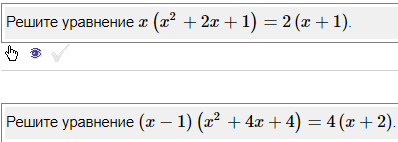 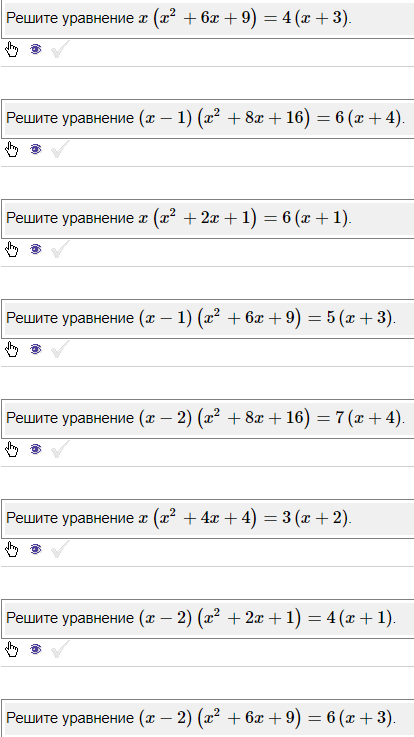 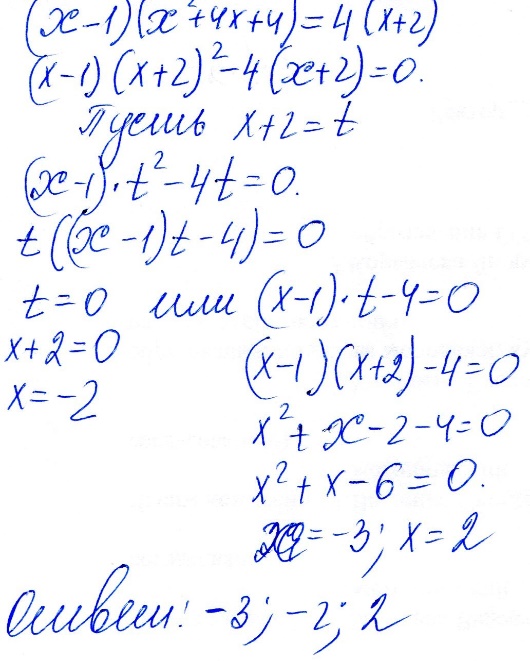 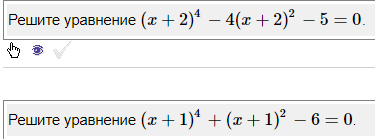 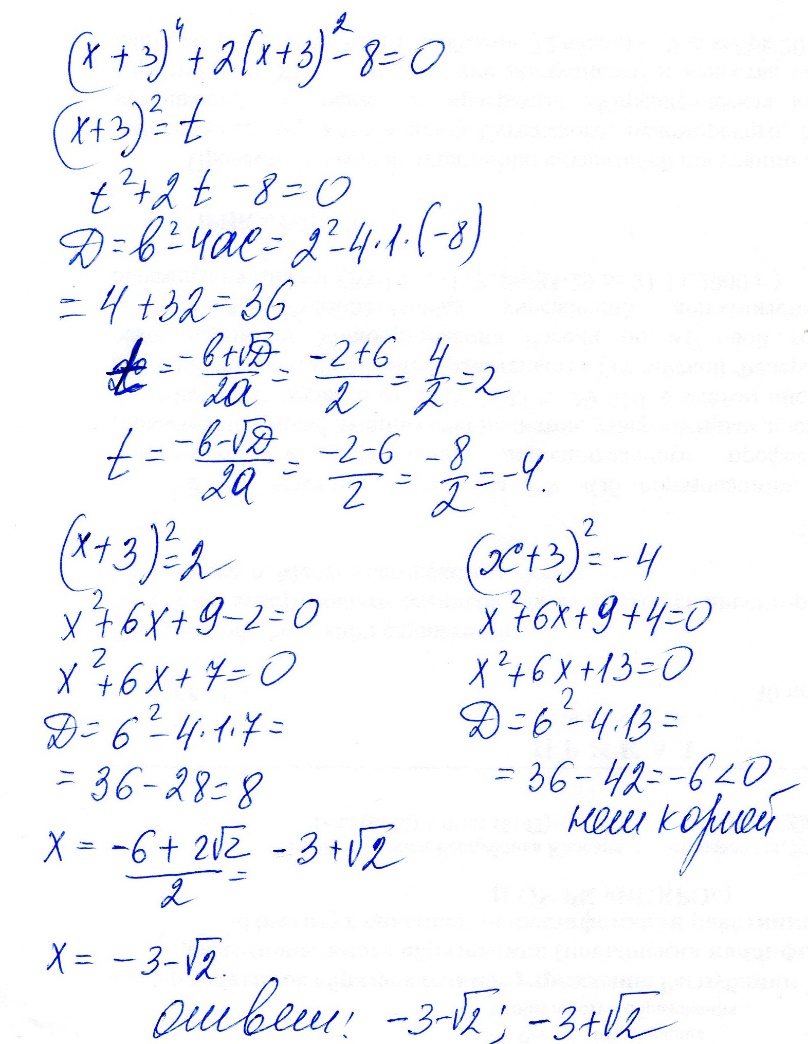 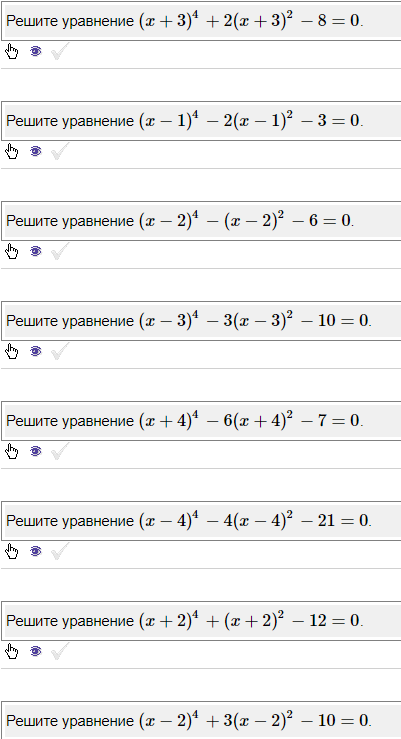 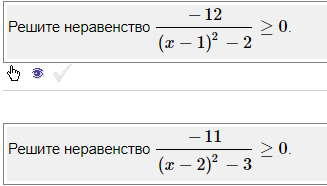 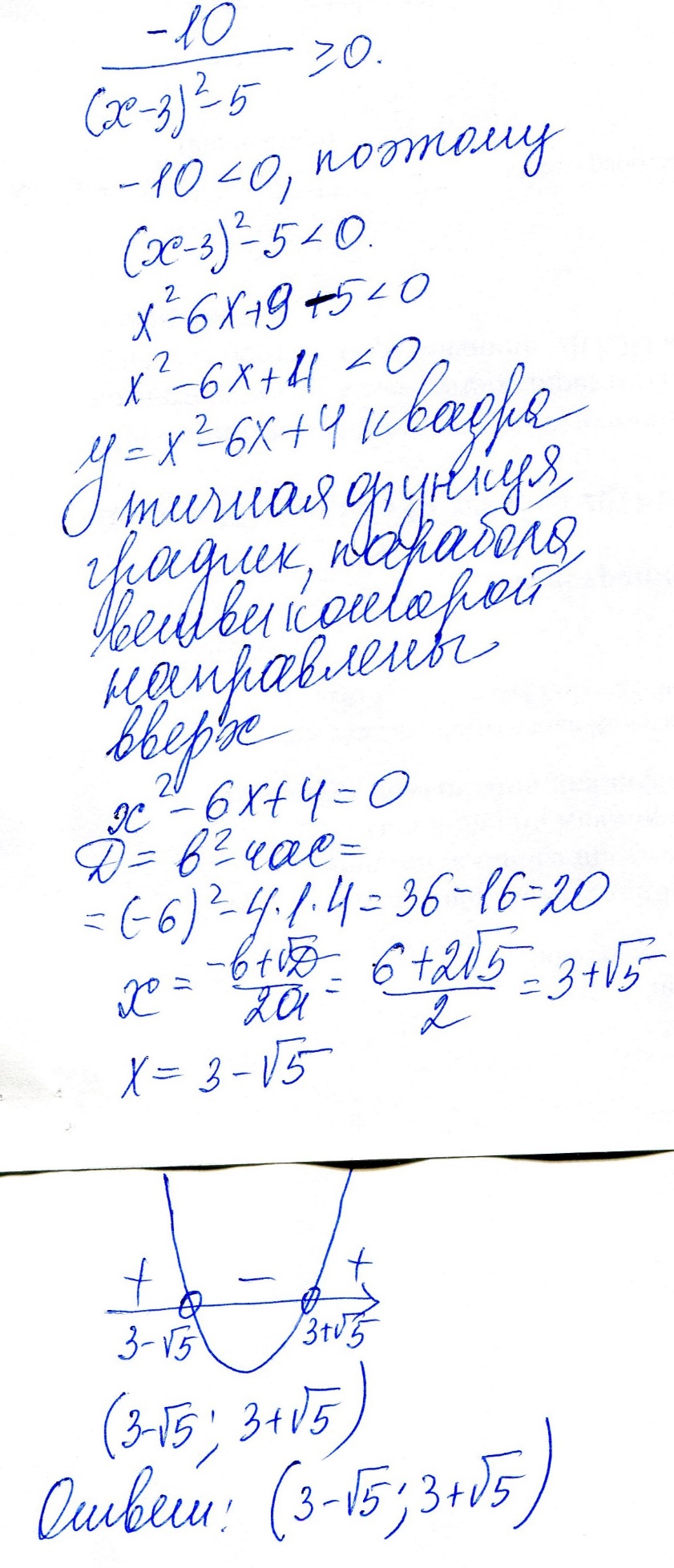 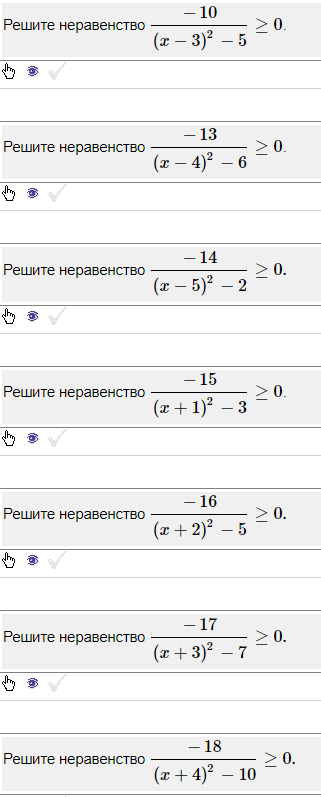 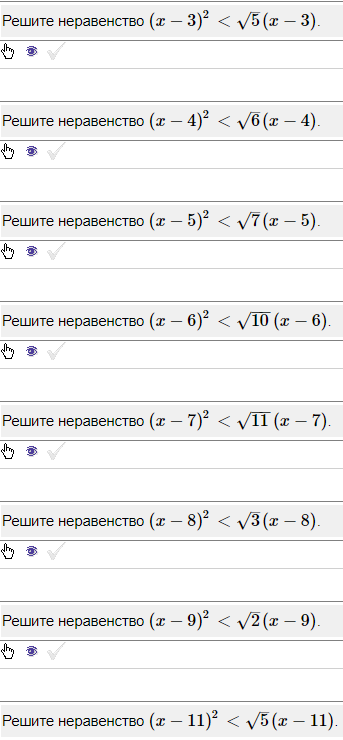 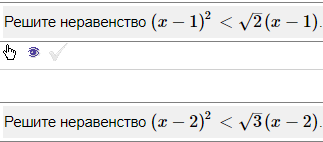 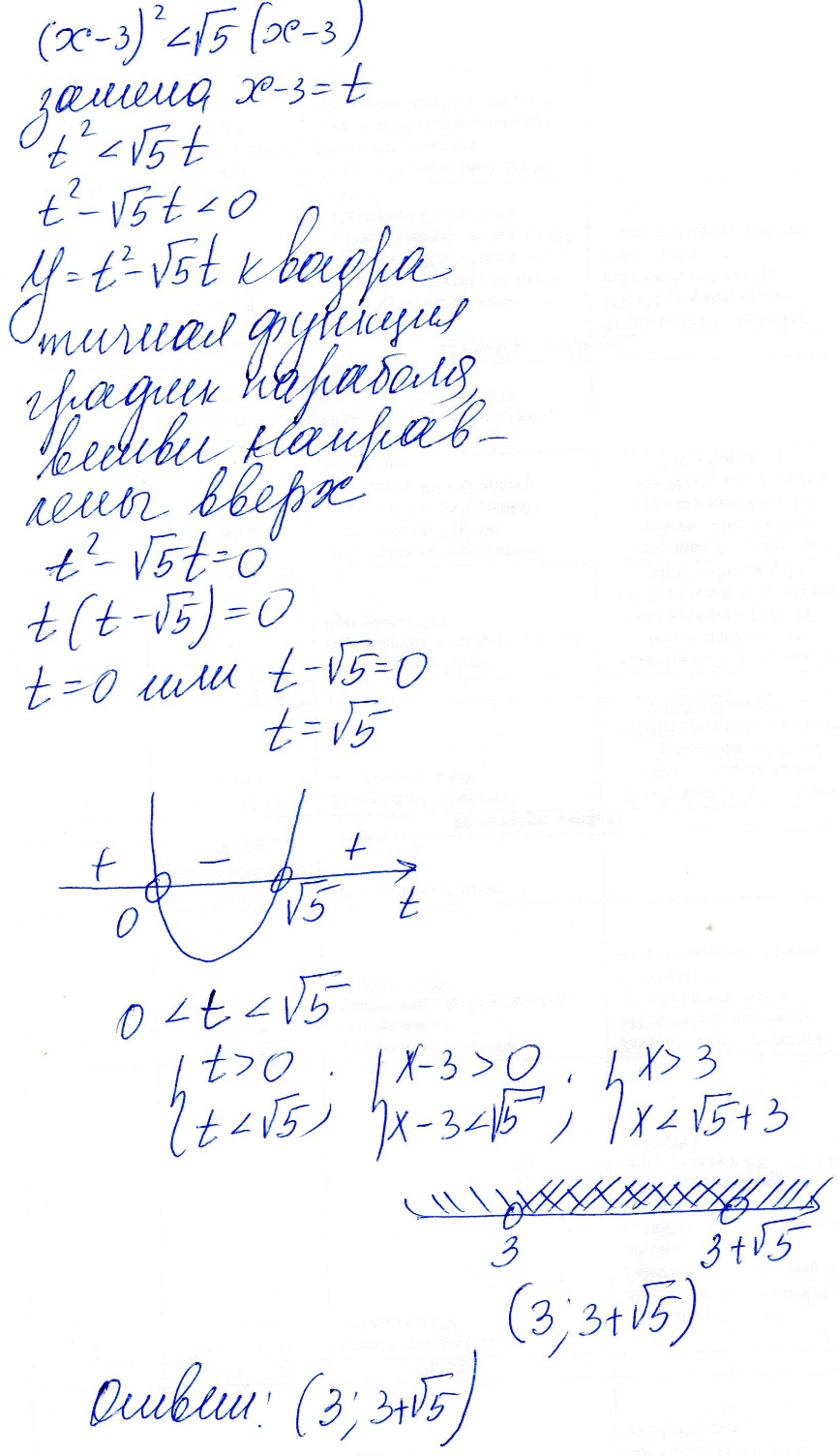 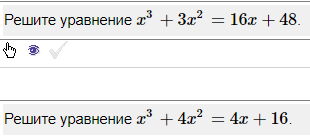 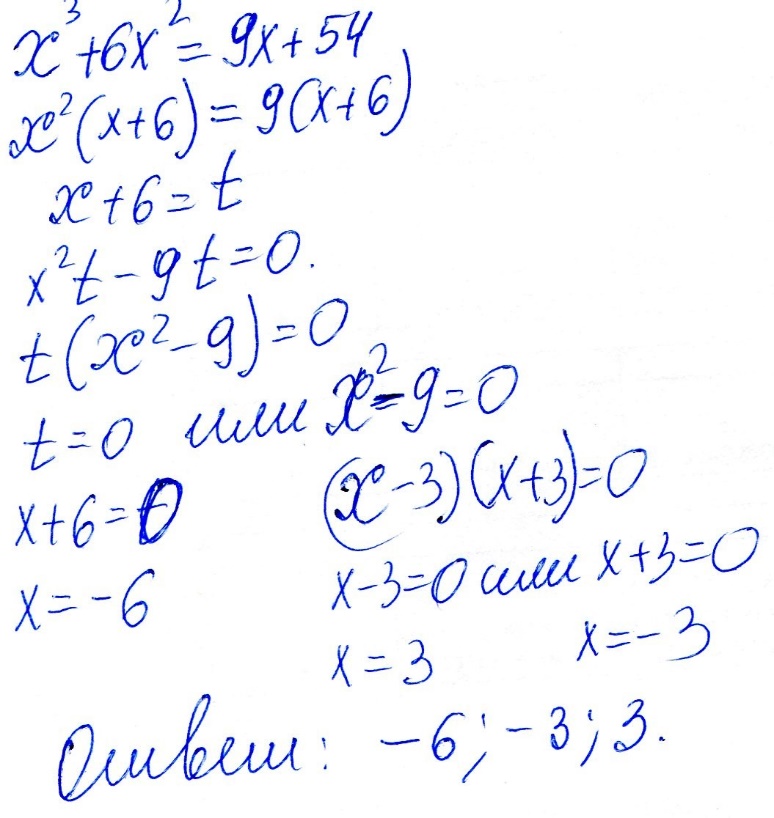 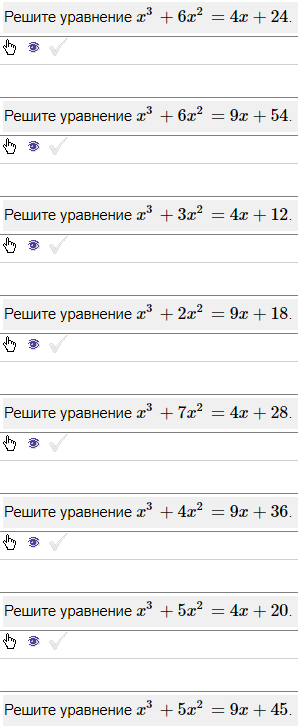 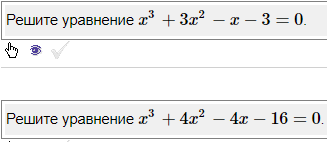 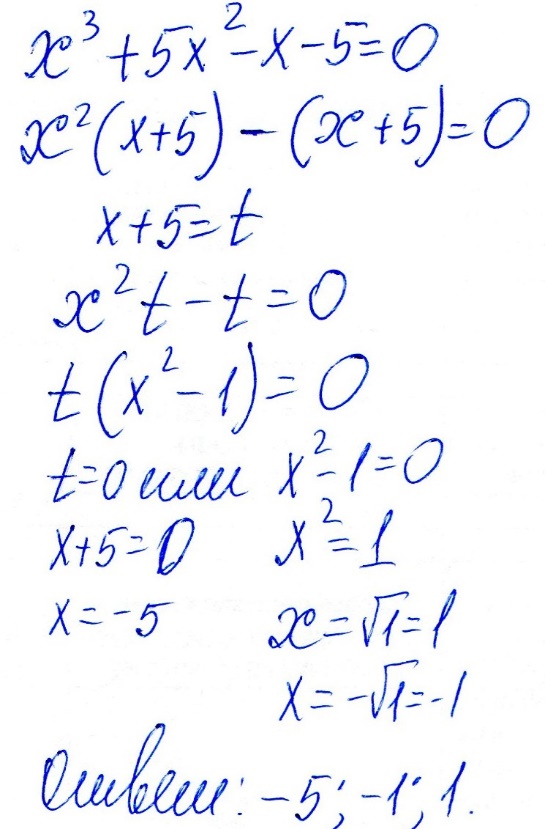 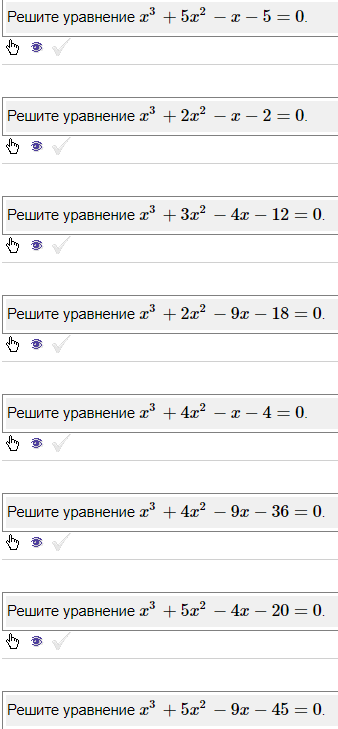 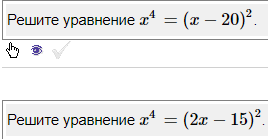 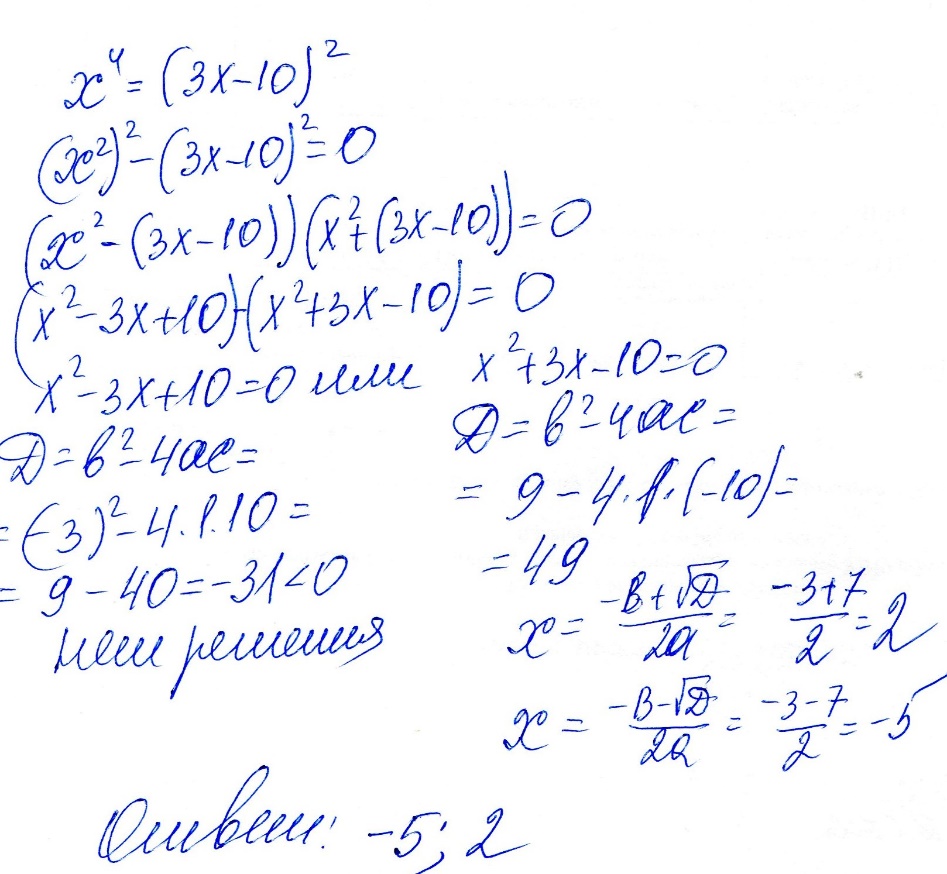 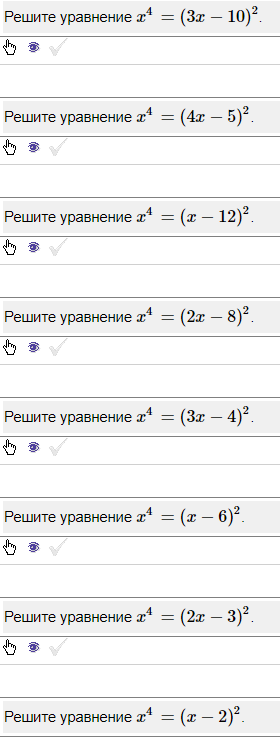 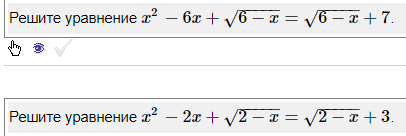 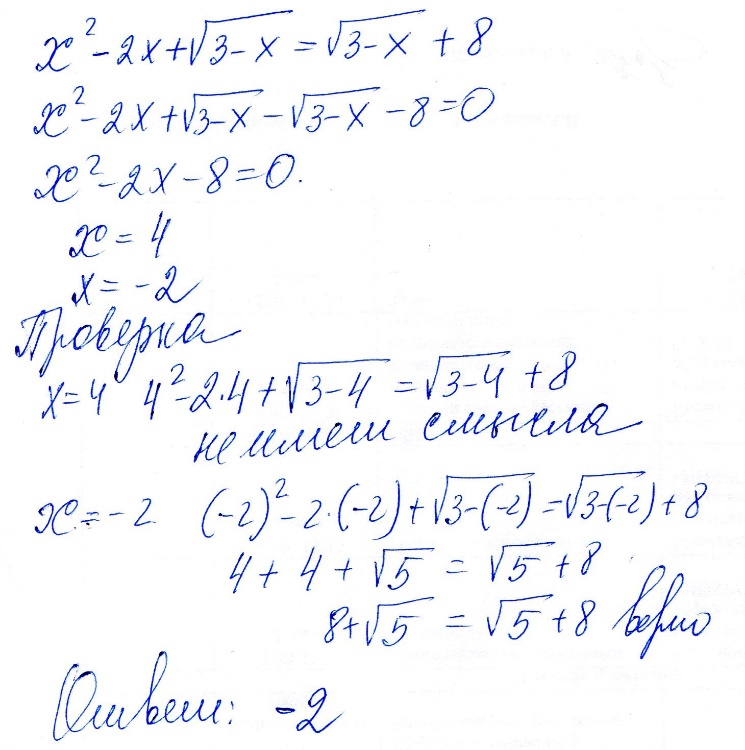 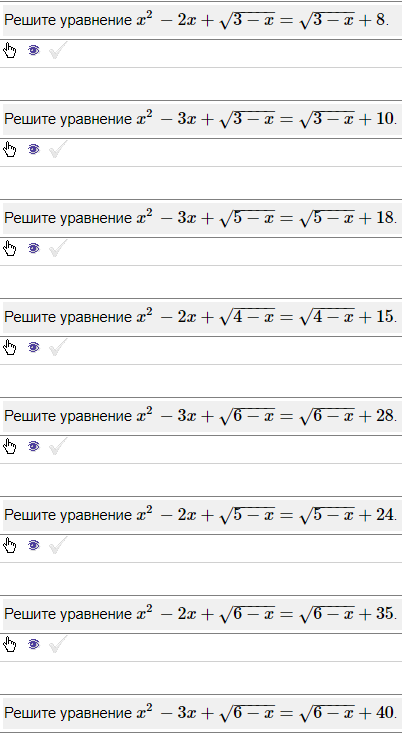 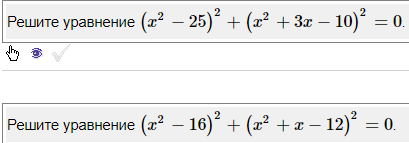 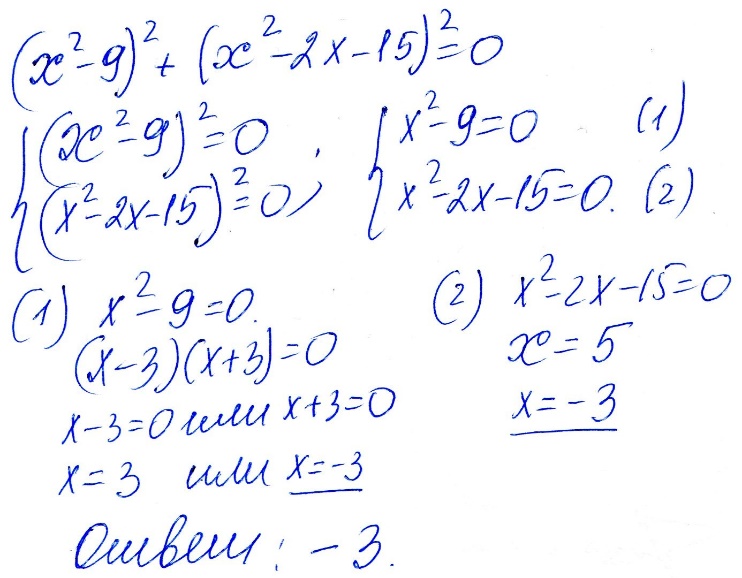 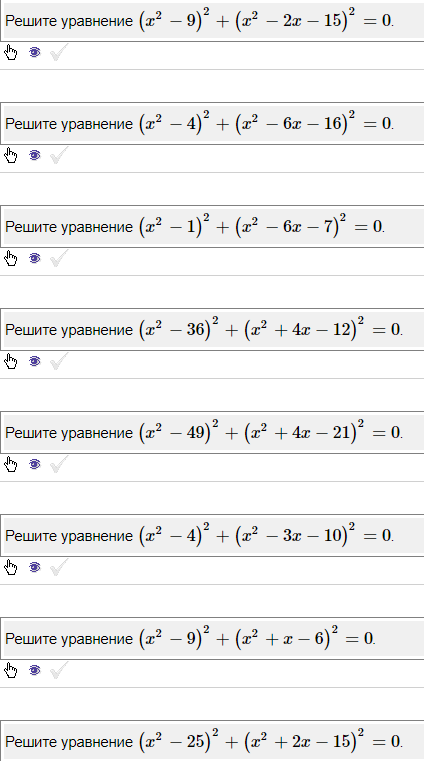 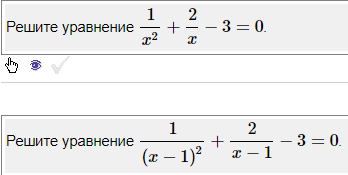 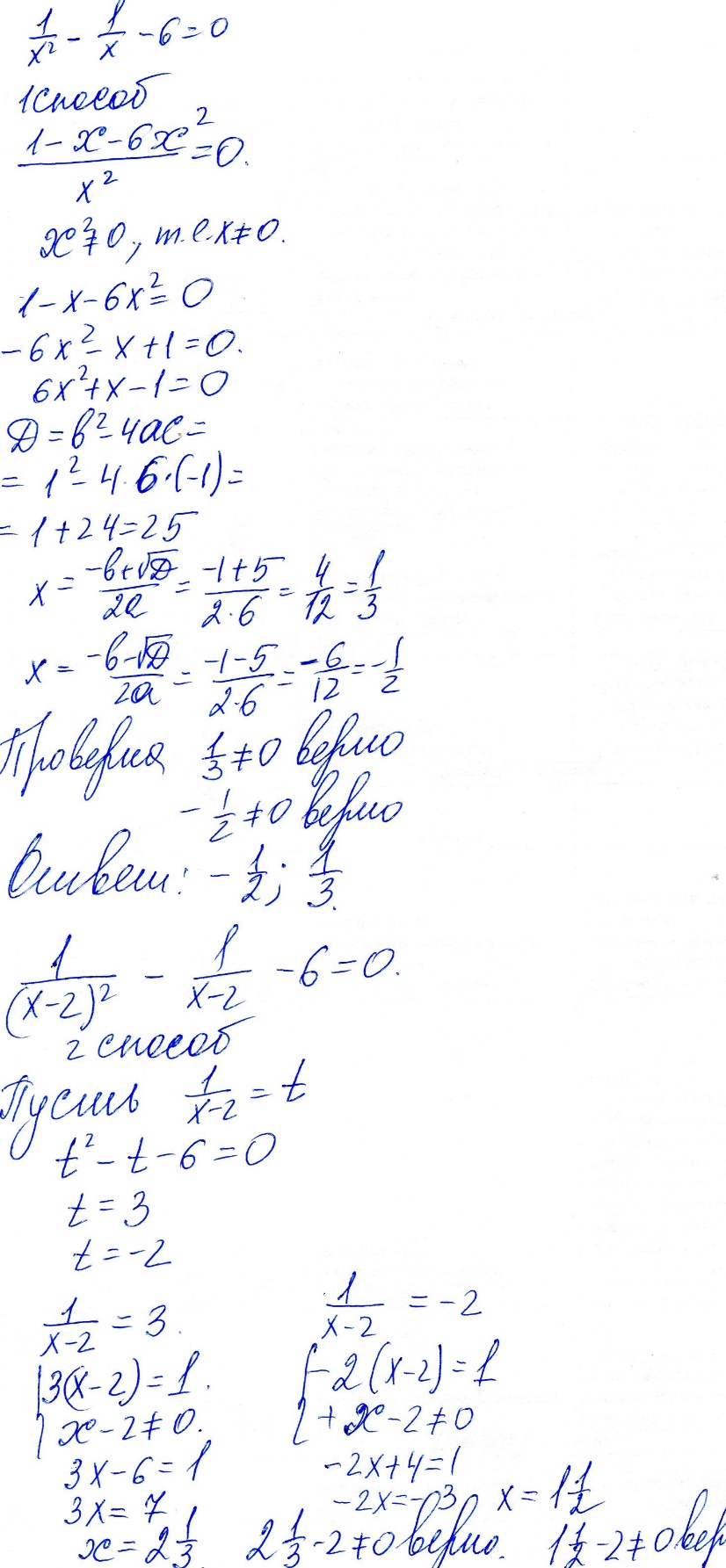 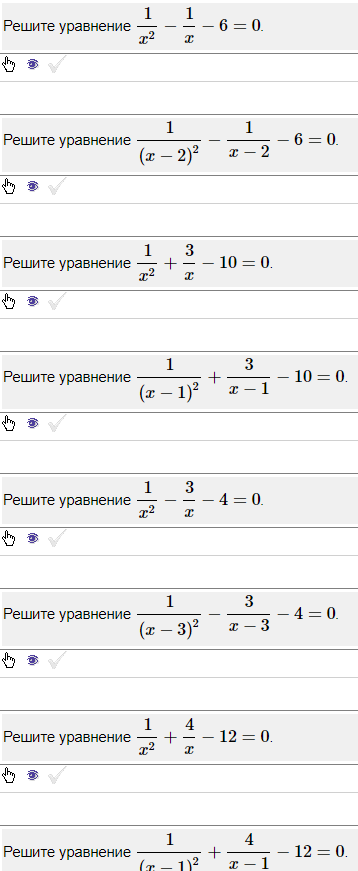 